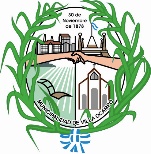 MUNICIPALIDAD DE VILLA OCAMPOTel. (03482) 466300/398municipalidad@vocampo.com.arÁngel Tibaldo 15783580 – Villa Ocampo (Santa Fe)D E C R E T O Nº 1348/19VISTO:La Licitación Pública Nacional LPN Nº02/2019, para la adquisición de una pala cargadora frontal; y .CONSIDERANDO:La importancia de la adquisición de la maquinaria  en licitación resulta indudable, ya que es necesaria para continuar con el plan de obras y mejorar la prestación de servicios a la comunidad de Villa Ocampo. Que resulta primordial y esencial a todo procedimiento de selección intentar contar con la mayor cantidad de oferentes, de modo tal de poder seleccionar entre ellos la oferta más conveniente a los intereses públicos, y por ello, mientras mayor sea el número de participantes, mayores posibilidades existen de que ello ocurra.Que tal finalidad requiere dar la mayor difusión posible para una concurrencia más amplia, y con ello preservar la igualdad de todos los interesados y la transparencia del procedimiento.		POR TODO ELLO Y EN USO DE LAS FACULTADES LEGALES QUE LE SON PROPIAS, EL INTENDENTE MUNICIPAL DE LA CIUDAD DE VILLA OCAMPO:DECRETA:ARTÍCULO 1º) prorrógase la fecha para la compra de pliegos, recepción y apertura de sobres del LLAMADO A LICITACIÓN PÚBLICA NACIONAL Nº 02/2019, estableciéndose las siguientes fechas:1 Consultas y respuestas: se recibirán por escrito hasta el 21 de Junio de 2019 en la Municipalidad de Villa Ocampo – Padre A. Tibaldo 1578 – Pcia. de Santa Fe – Tel. (03482) 466300/466398 – Fax. (03482) 466982 y correo electrónico gobierno@villaocampo.gob.ar. Las respuestas se harán por escrito por circular aclaratoria hasta el 24 de junio de 2019. 2 Apertura y recepción de ofertas: para el día 28 de junio de 2019, con cierre de aceptación de ofertas a las 10.00hs y con apertura de ofertas a las 11,00, Hs. en el Salón 30 de Noviembre de la Municipalidad de Villa Ocampo – Padre A. Tibaldo 1578 – Pcia. de Santa Fe.ARTÍCULO 2º)- Comuníquese, publíquese, regístrese y archívese.-----------------------DADO EN LA INTENDENCIA MUNICIPAL DE LA CIUDAD DE VILLA OCAMPO, DEPARTAMENTO GENERAL OBLIGADO, PROVINCIA DE SANTA FE, A LOS DÍAS 11 DÍAS DEL MES DE JUNIO DE 2019.    C.P.N GABRIELA YACCUZZI			                DR. ENRIQUE PADUÁN SEC. DE HACIENDA Y PRODUCCIÓN		              INTENDENTE MUNICIPAL